Главная Новости Документы Сценарии Мелодии Софт Авторы Контакт КопилкаБаннерообменГлавная\Документы\Для учителя информатикиПри использовании материалов этого сайта - АКТИВНАЯ ССЫЛКА и размещение баннера -ОБЯЗАТЕЛЬНО!!!Программа школьного курса«ИНФОРМАТИКА» 2-9 класс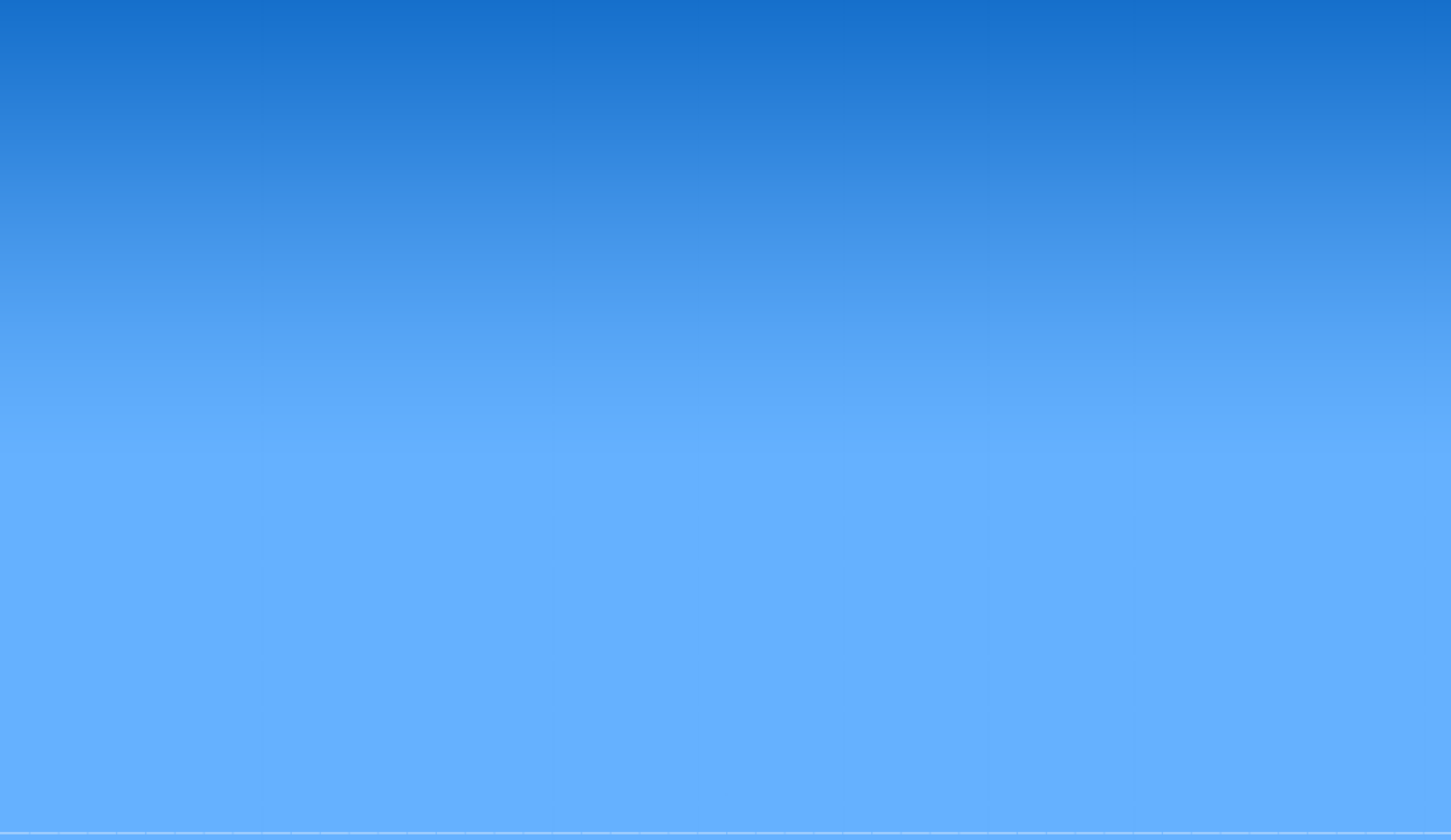 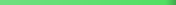 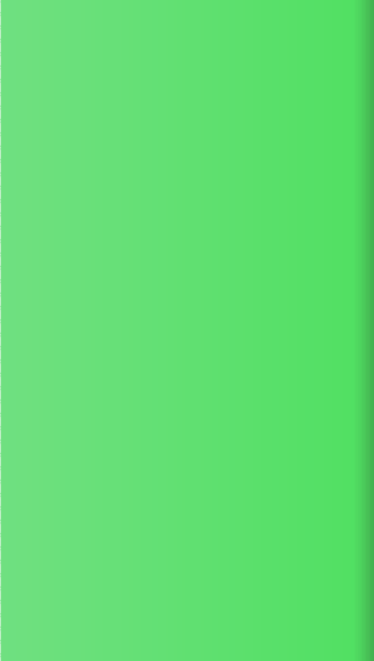 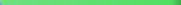 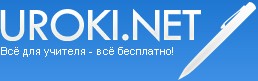 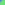 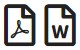 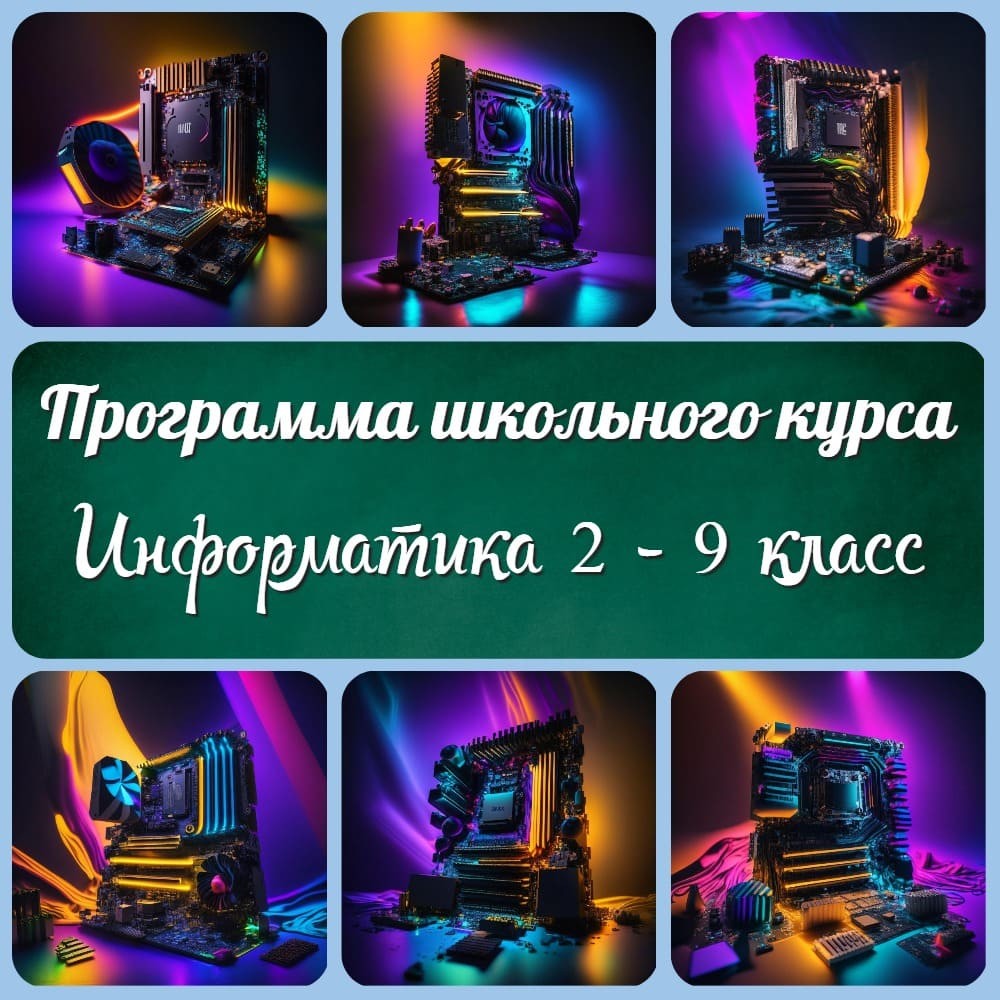 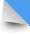 ПОЯСНИТЕЛЬНАЯ ЗАПИСКА К ШКОЛЬНОЙ ПРОГРАММЕ ПО ИНФОРМАТИКЕОсновная цель изучения информатики в школе – это развитие компетенций, навыков и аспектов, необходимых для успешной адаптации и участия в современном цифровом мире. Информатика играет важную роль в современном обществе, и ее изучение позволяет учащимся овладетьцифровыми навыками, понять основы программирования и развить критическое мышление.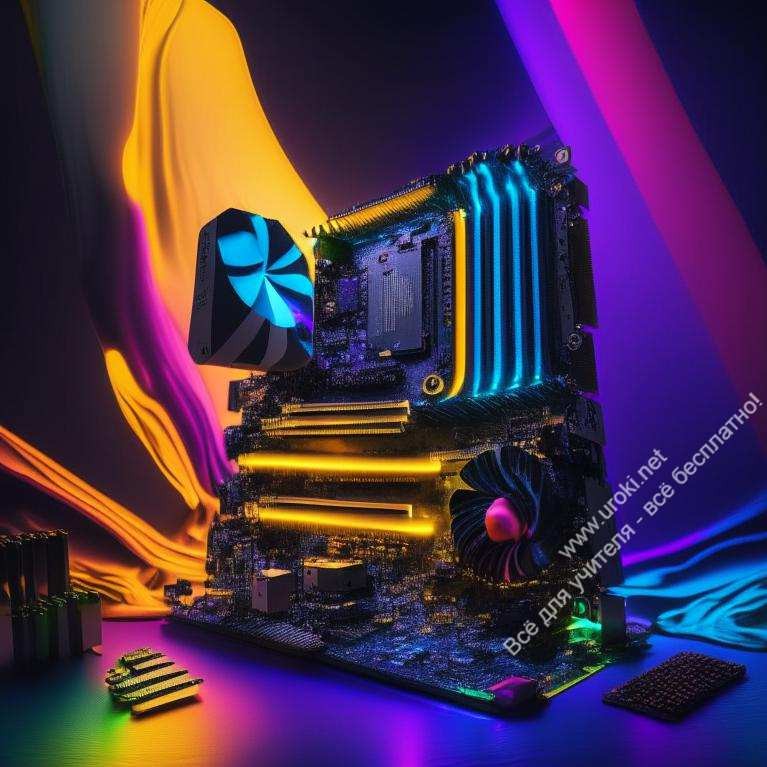 Основная цель изучения информатики в школе включает несколько аспектов, которые важны для полноценного развития учащихся и их успешной адаптации в современном информационном обществе.Рассмотрим три основных аспекта изучения информатики: мировоззренческий, пользовательский и алгоритмический.Мировоззренческий аспект изучения информатики связан с формированием системно-информационного подхода к анализу окружающего мира и понимания роли информации в управлении. Учащиеся изучают основные закономерности информационных процессов, учатся анализировать информацию, оценивать ее достоверность и использовать ее в принятии решений. Этот аспект развивает у школьников критическое мышление, способность видеть взаимосвязи и влияние информации на различные сферы жизни.Пользовательский аспект изучения информатики направлен на практическую подготовку учащихся в сфере использования новых информационных технологий. Школьники осваивают основы работы с компьютером, операционными системами, текстовыми и графическими редакторами, электронными таблицами и другими программами. Они учатся эффективно и безопасно использовать интернет, осваивают навыки поиска, оценки и обработки информации. Этот аспект помогает учащимся адаптироваться к быстро меняющейся цифровой среде и успешно функционировать в ней.Алгоритмический аспект изучения информатики связан с развитием процедурного мышления учащихся. Они изучают основы программирования и алгоритмического мышления, разрабатывают алгоритмы решения задач и программы для их выполнения. Это развиваетлогическое и аналитическое мышление, способность к систематизации и организации информации. Алгоритмический аспект также способствует развитию творческого мышления, поскольку учащиеся могут создавать свои собственные программы и проекты.В итоге, изучение информатики в школе имеет множество целей, связанных с различными аспектами. Мировоззренческий аспект развивает системное и информационное мышление, пользовательский аспект обеспечивает практическую подготовку к использованию информационных технологий, а алгоритмический аспект развивает процедурное и творческое мышление. Все эти аспекты вместе помогают учащимся адаптироваться к современной информационной среде, эффективно использовать информацию и решать задачи.Согласно этим целям, содержание курса школьной информатики должно отражать все аспекты предметной области науки, в частности:мировоззренческий аспект, связанный с формированием системно- информационного подхода к анализу окружающего мира, роли информации в управлении, общих закономерностях информационных процессов;пользовательский аспект, связанный с практической подготовкой учащихся в сфере использования новых информационных технологий;алгоритмический аспект, связанный с развитием процедурного мышления школьников.Все эти три аспекта отражены в данной программе в следующих содержательных линиях:Информация. Информационные процессы. Языки представления информации.Информационное моделирование.Алгоритмизация и программирование.Компьютер как средство обработки информации.Новые информационные технологии обработки информации.Эти линии носят сквозной характер, т.е. изучаются на всех этапах курса (со 2 по 11 класс).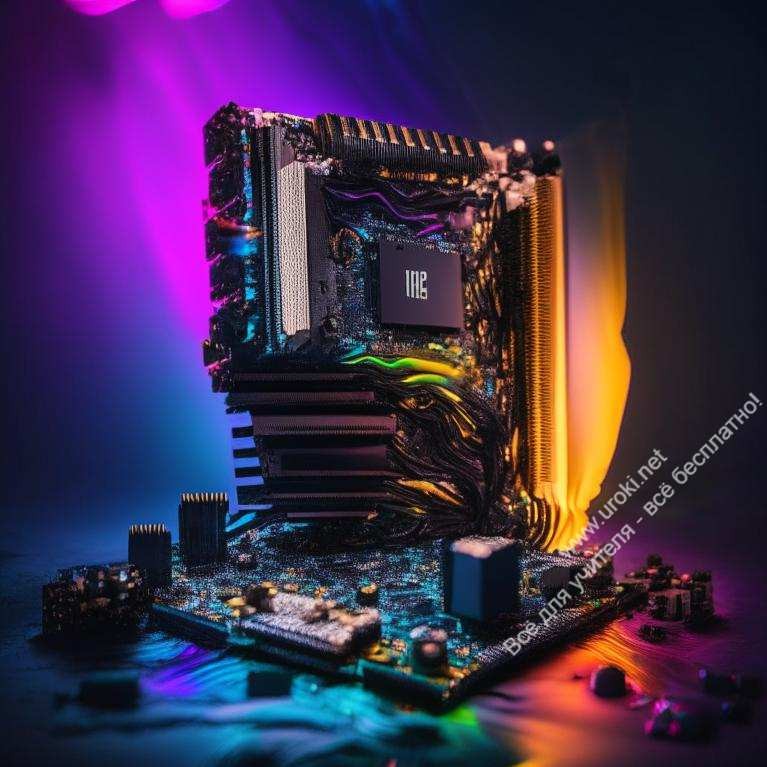 Материал курса делится на три уровня, учитывающих возраст учащихся и их подготовку:Первый уровень: начальный (пропедевтический) – 2-6 класс;Второй уровень: базовый – 7-9 класс;Третий уровень: профильный – 10-11 класс.Курс рассчитан на преподавание в объеме 68 годовых часов (2 недельных часа), которые вводятся в учебный план за счет школьного компонента.Содержание курса требует обязательного наличия компьютерной техники.Программа курса для 2-9 классов полностью соответствует обязательному минимуму содержания образования (уровень А), а в старших классах планируется углубленное изучение по профилям для подготовки школьников к профессиональной деятельности.При составлении программы были использованы программы курса«Информатика в играх и задачах» (Горячев А.В., Школа 2100), базового курса «Информатика» Семакина И., Шеина Т., а также планирование по учебникам под редакцией профессора Макаровой Н.В. Учебные пособия этих авторов рекомендуется использовать при изучении данного курса.СОДЕРЖАНИЕ ОБУЧЕНИЯНачальный (пропедевтический) уровеньИнформация. Информационные процессы. Языки представления информации.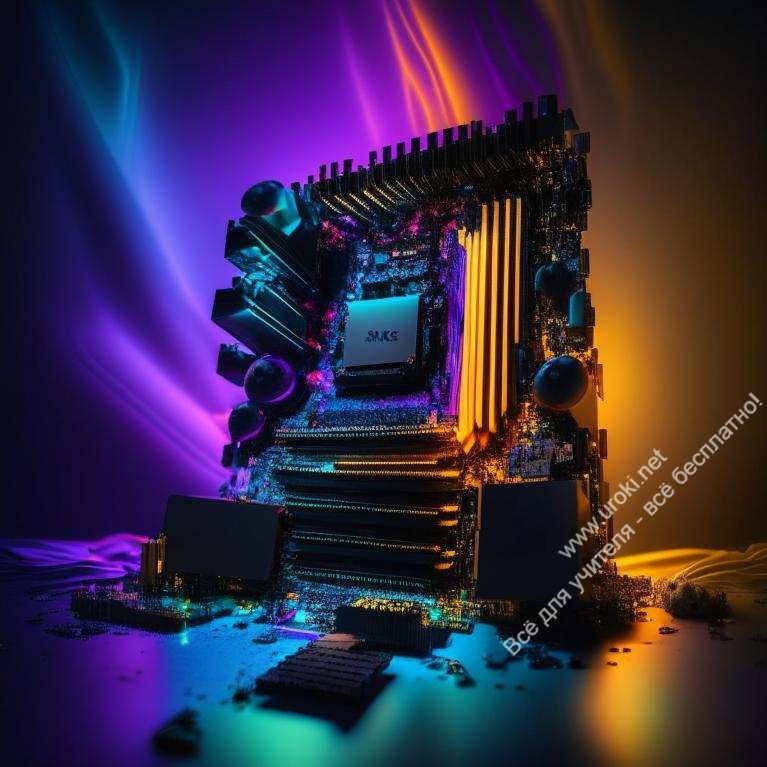 1) Информация и ее роль в жизни человека. Информационные процессы. Способы представления информации. Кодирование информации. Язык передачи информации. Виды информационных процессов.Учащиеся должны знать:какую роль играет информация в жизни человека; понятие «кодирование» информации;виды информационных процессов; Учащиеся должны уметь:приводить примеры различных видов информации; кодировать символьную информацию средствами какого-либо алфавита;определять вид информационного процесса, происходящего в конкретной ситуации.Информационное моделирование.Объекты: признаки, состав, сравнение, классификация. Информационные модели объектов. Графические информационные модели. Множества. Пересечение, объединение, вложенность множеств.Учащиеся должны знать:понятия «существенный признак», «классификация» и уметь их объяснять;некоторые виды графических моделей: графы, деревья, множества; Учащиеся должны уметь:определять существенные признаки предмета; описывать состав предмета (в т.ч. в виде схемы);определять признак, по которому проведена классификация; выполнять классификацию предметов по заданному существенному признаку;определять и описывать простые случаи взаимного расположения множеств.Основные понятия логики. Высказывание. Истинность и ложность высказывания. Логические операции отрицания, конъюнкции, дизъюнкции. Методы решения логических задач (табличный, метод кругов Эйлера).Учащиеся должны знать:понятия «высказывания», «истинное высказывание», «ложное высказывание»;действие логических операций «неверно, что», «и», «или»; методы решения логических задач (табличный, кругов Эйлера);Учащиеся должны уметь:определять истинность и ложность высказывания; приводить примеры истинных и ложных высказываний; решать задачи методом таблиц и кругов Эйлера;строить выигрышную стратегию в играх типа «Цепочка».Алгоритмизация и программирование.Понятие алгоритма. Исполнители алгоритмов. Система команд исполнителя. Линейные, разветвляющие и циклические алгоритмы. Вспомогательные алгоритмы (процедуры).Учащиеся должны знать:понятия «алгоритм», «исполнитель алгоритма», «программа»; виды алгоритмов;основные команды исполнителя Черепашка (язык ЛОГО); Учащиеся должны уметь:определять вид готового алгоритма;находить ошибки в алгоритме решения задачи;определять тип алгоритмической структуры, необходимой для решения несложной задачи;составлять алгоритм, используя СКИ учебного исполнителя.Координаты клетки. Числовая ось, отрицательные числа. Координатная плоскость. Координаты точки. Алгоритмы с использованием координат.Учащиеся должны знать:понятия «координаты клетки», «координаты точки»;правило определения и записи координат клетки на шахматной доске, точки на координатной плоскости;Учащиеся должны уметь:определять координаты заданных клеток, точек; отмечать клетки, точки с заданными координатами;использовать команды учебных исполнителей для работы с координатами.Симметричные фигуры. Ось симметрии. Симметричные точки на координатной плоскости. Правила построения симметричных фигур. Лабиринты. Правило выхода из лабиринта.Учащиеся должны знать:понятия «симметричная фигура», «ось симметрии»; Учащиеся должны уметь:определять, является ли фигура симметричной;достраивать фигуру до симметричной, используя данную ось симметрии;строить фигуру, симметричную данной относительно данной оси симметрии;находить выход из лабиринта.Компьютер как средство обработки информации.Краткая история вычислительной техники. Состав персонального компьютера. Освоение клавиатуры компьютера. Представление информации в компьютере.Учащиеся должны знать:какими средствами вычислительной техники пользовались люди до появления компьютеров;название и назначение основных частей персонального компьютера; назначение основных клавиш на клавиатуре;способ представления информации в компьютере; Учащиеся должны уметь:включать и выключать компьютер;пользоваться клавиатурой компьютера для работы с экранным меню, ввода текстовой информации;пользоваться мышью.Хранение информации. Диски и файлы. Имя файла, типы файлов. Файловая система. Дерево диска. Действия с файлами в оболочках операционных систем.Учащиеся должны знать:основные виды носителей для хранения информации; понятия «файл», «каталог», «папка», «дерево диска»; правила написания имен файлов (в ОС MS-DOS); основные типы расширений имен файлов;Учащиеся должны уметь:определять правильность имени файла, тип файла по его расширению;находить нужные файлы или папки на диске, запускать или просматривать их;создавать каталоги, копировать, переименовывать и удалять файлы с помощью программ-оболочек (типа Norton Commander).Информационные технологии обработки информации.Обработка текстовой информации на компьютере. Текстовые редакторы. Набор, редактирование, сохранение и распечатка текста. Десятипальцевый слепой метод письма.Учащиеся должны знать:назначение текстового редактора и сферы его применения; возможности простых текстовых редакторов: Микрон, Блокнот; понятия «редактирование текста», «фрагмент текста»;Учащиеся должны уметь:набирать текст в текстовом редакторе, пользуясь десятипальцевым методом письма;редактировать набранный текст; сохранять текст на диске;распечатывать текст из файла на принтере.Обработка графической информации на компьютере. Графические редакторы. Построение изображений с помощью инструментов графического редактора. Создание графических моделей в ГР.Учащиеся должны знать:назначение графического редактора и сферы его применения; возможности простых графических редакторов: Художник, Paint; понятия «панель инструментов», «палитра»;Учащиеся должны уметь:создавать рисунок в графическом редакторе, используя основные инструменты;редактировать рисунок; сохранять рисунок на диске.Передача информации в компьютерных сетях. Электронная почта. Глобальная сеть Интернет.Гипертексты, переход по гиперссылкам. Адресация в Интернет.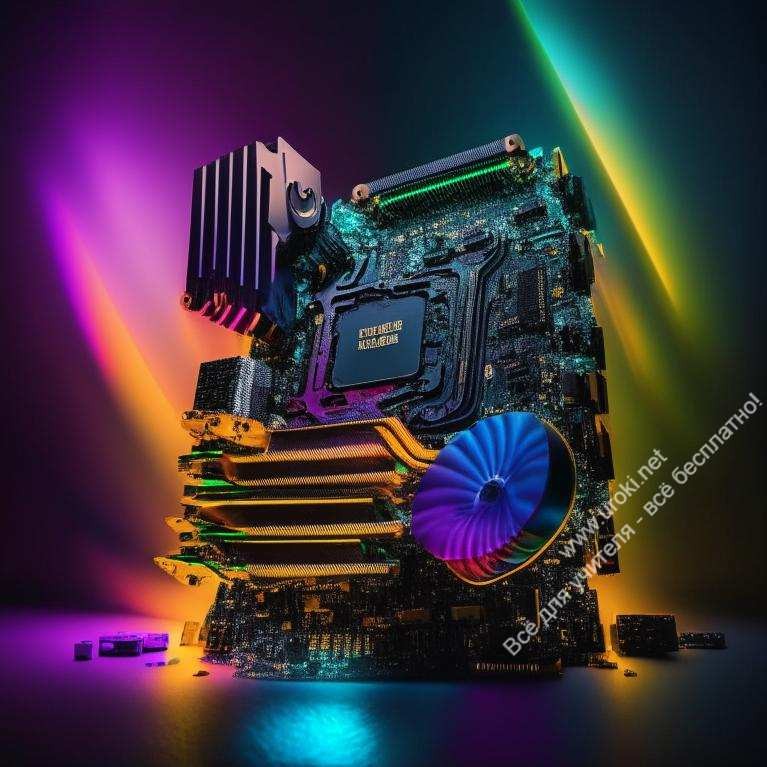 Учащиеся должны знать:возможности компьютерных сетей;понятия «электронное письмо», «электронная почта», «гиперссылка»; правила работы с браузером Internet Explorer;Учащиеся должны уметь:находить нужные странички в Интернете по заданному адресу; выполнять переходы по гиперссылкам;пользоваться электронным почтовым ящиком в Интернете для передачи текстовых файлов и писем с вложениями (графическими файлами).Базовый уровень информатики в школе.Информация. Информационные процессы. Языки представления информации.Информация и ее виды. Действия с информацией. Информационные процессы. Язык как средство представления информации. Измерение информации: содержательный и алфавитный подходы. Единицы измерения информации.Учащиеся должны знать:содержание понятия «информация»; что такое информационные процессы;какие существуют носители информации;функции языка как способа представления информации; что такое естественный и формальный языки;как определяется единица измерения информации – бит при алфавитном и содержательном подходе;что такое байт, килобайт, мегабайт, гигабайт;в каких единицах измеряется скорость передачи информации; Учащиеся должны уметь:приводить примеры информации информационных процессов из области человеческой деятельности, живой природы и техники; приводить примеры сообщений, несущих 1 бит информации; измерять информационный объем текста;пересчитывать количество информации в различных единицах.Предыстория информатики. История чисел и систем счисления. Перевод чисел из одной системы счисления в другую. Двоичная арифметика.Учащиеся должны знать:основные открытия в области хранения, передачи и обработки информации;что такое система счисления, в чем различие между позиционными и непозиционными системами счисления;Учащиеся должны уметь:переводить целые числа из десятичной системы счисления в другие системы и обратно;выполнять арифметические действия над числами в двоичной системе счисления.Информационное моделирование.1) Понятие объекта, модели объекта. Материальные и информационные модели. Системные модели. Формы представления информационных моделей. Адекватность модели. Словесные, графические, табличные и математические модели. Компьютерное моделирование.Учащиеся должны знать:понятия «модель», «информационная модель», «система»,«адекватность модели»;формы представления информационных моделей; Учащиеся должны уметь:приводить примеры материальных и информационных моделей; проводить системный анализ объекта с целью построения его информационной модели;в несложных случаях формализовать «плохо поставленную» задачу и построить модель для ее решения;проводить компьютерный эксперимент над несложной моделью; ориентироваться в таблично-организованной информации.Алгоритмизация и программирование.Кибернетика – модели управления. Процессы управления. Обратная связь. Формальный исполнитель. Понятие алгоритма и его свойства. Виды алгоритмов. Алгоритмы работы с величинами.Учащиеся должны знать:что такое кибернетика, предмет и задачи этой науки;сущность кибернетической схемы управления обратной связью; что такое алгоритм управления;в чем состоят основные свойства алгоритма; способы записи алгоритмов: словесный, блок-схема; виды алгоритмов;Учащиеся должны уметь:при анализе простых ситуаций управления определять механизм прямой и обратной связи;пользоваться языком блок-схем, понимать описания алгоритмов на формальном алгоритмическом языке.Языки программирования высокого уровня: их классификация, понятие о синтаксисе и семантике. Введение в язык программирования Паскаль.Учащиеся должны знать:назначение языков программирования;правила представления данных на языке программирования Паскаль; правила записи основных операторов: ввода, вывода, присваивания, цикла, ветвления;правила записи программы;содержание этапов разработки программы; Учащиеся должны уметь:работать в среде Турбо-Паскаль;составлять несложные программы решения вычислительных задач; программировать диалог;осуществлять отладку и тестирование программы.Компьютер как средство обработки информации.История развития ЭВМ. Виды современных компьютеров. Архитектура персонального компьютера. Принципы организации внутренней и внешней памяти. Магистрально-модульный принцип построениякомпьютера. Понятие о программном управлении компьютером. Язык машинных команд.Учащиеся должны знать:правила техники безопасности работы на компьютере; состав основных устройств компьютера, их назначение и информационное взаимодействие;основные характеристики компьютера в целом и его узлов; структуру внутренней памяти компьютера;типы и свойства устройств внешней памяти;сущность программного управления работой компьютера; Учащиеся должны уметь:включать и выключать компьютер; пользоваться клавиатурой и мышью.Элементы формальной и математической логики. Логические основы работы компьютера. Логические элементы.Учащиеся должны знать:что называется «высказыванием»;что такое логические операции, как они выполняются; что такое «логический элемент»;Учащиеся должны уметь:определять истинность высказываний;записывать логические выражения с использованием логических операций инверсии, конъюнкции, дизъюнкции, импликации; составлять схему по логическому выражению;строить таблицу истинности для логического выражения или схемы.Виды программного обеспечения. Системное ПО. Операционные системы: организация диалога с пользователем, файловая система, управление устройствами.Учащиеся должны знать:назначение программного обеспечения и его состав;принципы организации информации на дисках: что такое файл, каталог, файловая структура;виды и возможности операционных систем; Учащиеся должны уметь:ориентироваться в интерфейсе ОС Windows’95;выполнять основные операции с дисками, папками, файлами: форматирование, проверку на наличие ошибок, поиск, копирование, перемещение, удаление, переименование;работать с сервисными программами: архиваторами; антивирусными программами.Информационные технологии обработкиинформации.Тексты в компьютерной памяти: кодирование символов, текстовые файлы. Работа с магнитными дисками и принтерами. Текстовые редакторы и принципы работы с ними.Учащиеся должны знать:способы представления символьной информации в памяти компьютера;виды программ для обработки текстов и назначение текстовых процессоров;основные режимы работы текстового процессора; Учащиеся должны уметь:набирать и редактировать текст в текстовом редакторе Word; выполнять форматирование текста, применять элементы оформления; сохранять текст на диске, загружать его с диска, выводить на печать.Компьютерная графика: области применения, технические средства, принципы кодирования изображения. Графические редакторы и принципы работы с ними. Редактор презентаций.Учащиеся должны знать:способы представления изображений в памяти компьютера; понятие о пикселе, растре, кодировке цвета, видеопамяти;какие существуют области применения компьютерной графики; компьютерные средства обработки графики;назначение графических редакторов и их возможности; назначение основных компонентов среды графического редактора: рабочего поля, меню инструментов; графических примитивов, палитры и пр.;принципы работы редактора слайд-фильмов (презентаций); Учащиеся должны уметь:строить несложные изображения с помощью графических редакторов Paint, CorelDraw;сохранять рисунки на диске, загружать с диска, выводить на печать; создавать презентацию, используя вставку текстов, рисунков, встроенную анимацию; демонстрировать готовую презентацию.Базы данных: основные понятия, типы данных. Системы управления базами данных и принципы работы с ними. Просмотр, редактирование, поиск в БД. Проектирование БД.Учащиеся должны знать:что такое база данных, СУБД, информационная система;что такое реляционная БД, ее элементы (поля, записи, ключи); типы и форматы полей;структуру команд поиска и сортировки информации в базах данных;Учащиеся должны уметь:открывать готовую базу данных СУБД Access; организовывать поиск информации в БД; редактировать содержимое полей БД; сортировать записи БД;добавлять и удалять записи в БД; проектировать собственную БД.Табличные расчеты и электронные таблицы. Принципы работы с электронными таблицами. Моделирование и решение задач в электронных таблицах.Учащиеся должны знать:что такое электронная таблица и табличный процессор;основные информационные единицы электронной таблицы: ячейки, строки, столбцы, блоки и способы их идентификации;какие типы данных заносятся в электронную таблицу; как табличный процессор работает с формулами;основные функции (математические, статистические), используемые при записи формул в ЭТ;графические возможности табличного процессора; Учащиеся должны уметь:использовать табличный процессор Excel для решения несложных задач;заполнять таблицу данными и формулами; редактировать и форматировать ячейки таблицы; выполнять операции с фрагментами ЭТ;получать диаграммы средствами табличного процессора.Компьютерные сети: виды, структура, принципы функционирования, технические устройства. Виды телеобработки: электронная почта, телеконференция,«всемирная паутина». Этика поведения в компьютерной сети. Методы защиты информации. Правовая охрана программ и данных.Учащиеся должны знать:что такое компьютерная сеть, различие между локальными и глобальными сетями;назначение основных технических и программных средств функционирования сетей: каналов связи, модемов, серверов, протоколов;назначение основных видов услуг глобальных сетей;что такое Интернет, какие возможности предоставляет пользователю«всемирная паутина»;этику поведения в компьютерной сети; методы защиты своих данных; Учащиеся должны уметь:осуществлять обмен информацией в локальной сети компьютерного класса;использовать браузер Internet Explorer поиска страниц по их адресам;осуществлять поиск информации в одной из поисковых систем по ключевой фразе;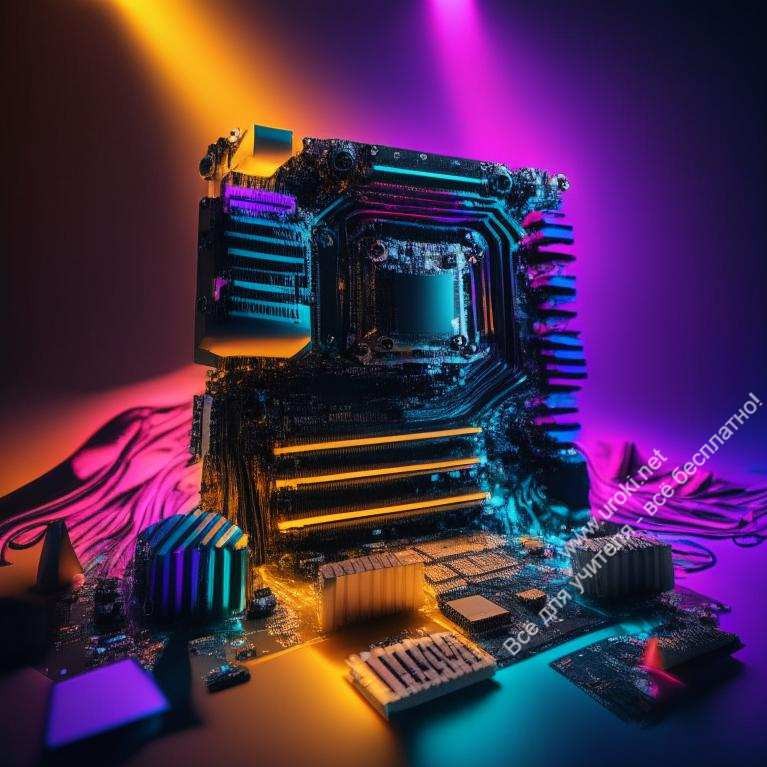 пользоваться почтовой программой Outlook Express для отправки и получения писем.ПРОФИЛЬНЫЙ УРОВЕНЬ ИНФОРМАТИКИ В ШКОЛЕСодержание образование для этого уровня будет подробно разработано в течение 2002/2003 учебного года. Предполагается вести преподавание по следующим профилям:Математическое моделирование и программирование.Компьютерная графика и дизайн.Компьютерное делопроизводство, экономика и бухгалтерия.Примерное содержание образования:Математическое моделирование и программирование:математическое моделирование в электронных таблицах; основы объектно-ориентированного программирования на языке Visual Basic;проектирование в среде Auto Cad; работа в среде Math Cad;обработка изображений в редакторе Photo Shop; основы языка разметки гипертекста HTML.Компьютерная графика и дизайн:графические информационные модели; деловая графика в электронных таблицах;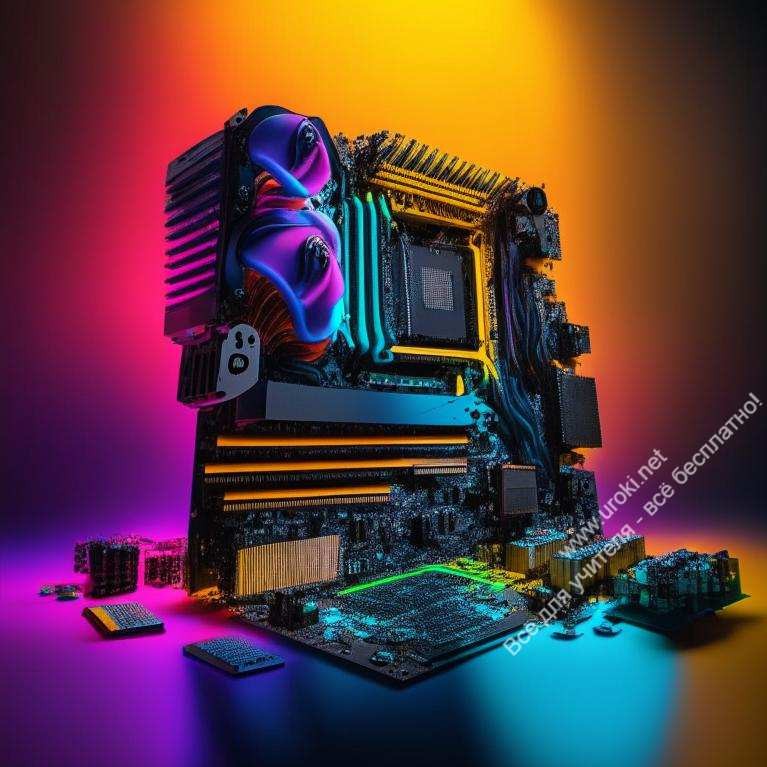 обработка изображений в редакторах Corel Draw, Photo Shop; компьютерные презентации;система верстки Microsoft Publisher;создание объемных изображений, работа в 3D-studio; дизайн Web-сайтов, работа с Front Page.Компьютерное делопроизводство, экономика и бухгалтерия:технология обработки текстовой информации, текстовый процессор Word;правила оформления деловых бумаг, шаблоны; ведение баз данных в СУБД Access; выполнение расчетов в ЭТ Excel; планирование событий в Microsoft Outlook;ведение бухучета на компьютере; 1С-бухгалтерия;поиск информации в Интернет, ведение деловой переписки по электронной почте.Тематическое планирование по информатике для 2-го класса(учебное пособие – рабочая тетрадь, авторы – учителя школы)Тема ЧасыВводные уроки. 8 часов.ТБ в кабинете информатики. Информатика, информация. Виды информации, информационные процессы.Прием и передача информации.Язык передачи информации. Кодирование информации.Знакомство с компьютером. 10 часов.Путешествие в музей вычислительной техники (история ЭВМ).Портрет персонального компьютера (устройство ПК).Освоение клавиатуры компьютера. Работа с экранным меню, курсором.Компьютер и счет.Компьютер и грамотность.Объекты. Классификация. 14 часов.Признаки предметов.Описание, состав предметов.Сравнение предметов.Действия предметов.Классификация предметов.Упорядочение предметов.Алгоритмизация. 20 часов.Последовательность событий. Цепочки действий. Понятие алгоритма, исполнителя.Линейные алгоритмы. Блок-схемы. Исполнитель алгоритмов - Робот. Алгоритмы с вопросами.Алгоритмы с повторениями.Координаты. 7 часов.Координатная сетка.Алгоритмы с использованием координат.Симметрия, лабиринты. 6 часов.Симметрия.Лабиринты.Резерв, повторение. 3 часа. ВСЕГО: 68 часов.Тематическое планирование по информатике для 3-го класса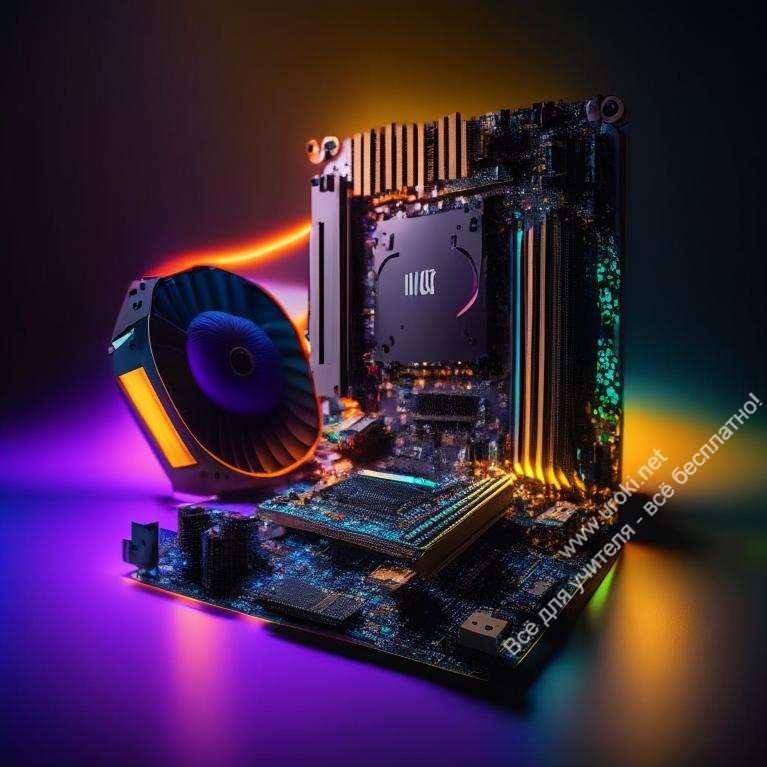 (учебное пособие – рабочая тетрадь, авторы – учителя школы) Тема/ЧасыВводный урок. Правила поведения в кабинете ВТ. Взаимосвязь и назначение основных частей ПК (повторение). 2 часа.Объекты. Модели. Сортировка и поиск. 6 часов.Понятие объекта. Модели объекта.Упорядочение предметов. Словари, каталоги.Адреса и поиск.Схема состава.Множества. 10 часов.Понятие множества, элементы множества.Сравнение множеств, отображение множеств.Вложенность множеств.Пересечение множеств.Объединение множеств.Слова-кванторы.Логика. 14 часов.Понятия "истина", "ложь".Отрицание.Логические операции "и", "или".Графы, деревья.Комбинаторика.Алгоритмизация. 20 часов.Понятие алгоритма, исполнителя (повторение). Система команд исполнителя.Линейные алгоритмы. Работа с исполнителем "Машинист".Разветвляющиеся алгоритмы. Исполнитель "Монах".Циклические алгоритмы.Задачи на переливание. Исполнитель "Переливашка".Алгоритмический практикум. Работа с исполнителем "Кенгуренок" (пошаговое выполнение, программы, процедуры).Координаты. 8 часов.Координаты клетки (повторение).Числовая ось, отрицательные числа.Координатная плоскость. Алгоритмы с координатами.Закономерности. 5 часов.Аналогия.Закономерность.Выигрышная стратегия. Повторение, резерв. 3 часа. ВСЕГО: 68 часов.Тематическое планирование по информатике для 5-го класса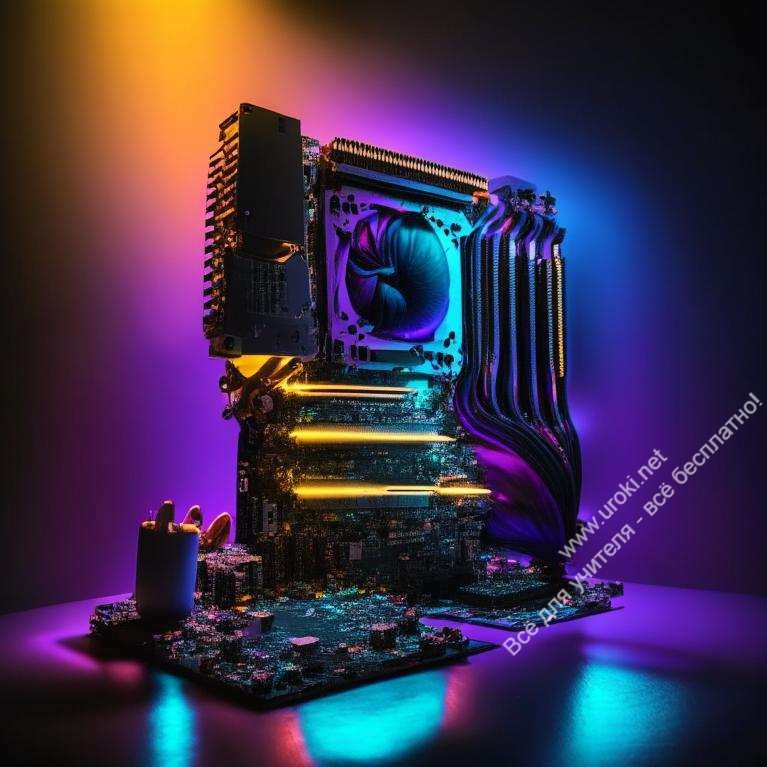 (учебное пособие – рабочие тетради, авторы – учителя школы) Тема/ЧасыИнформация. Виды информации. Языки, кодирование информации.Вводный урок. Техника безопасности.1 часа.Информация. Способы представления информации. Информационные объекты в жизни человека. Информационные модели.2 часа.Информационные процессы. Динамические модели.2 часа.Языки представления информации. Кодирование информации.3 часа.Компьютер – универсальная машина для обработки информации. Состав ПК, клавиатура ПК.3 часа.Диски и файлы.Хранение информации. Диски и файлы. Имя файла.Файловая система, дерево диска.Работа с файлами в оболочке Norton Commander.Обработка текстовой информацииПрограммы-редакторы. Текстовый редактор "Микрон". Курсор в "Микроне". Назначение клавиш. 2 часа.Исправление ошибок в текстах. Клавиши редактирования.3 часа.Правила оформления текстов. 2 часа.Освоение десятипальцевого метода печати текста. Работа с клавиатурными тренажерами. 10 часов.Копирование в ТР "Микрон".2 часа.Форматирование абзацев.3 часа.Текстовые файлы в "Микроне". Чтение и запись. 2 часа.Обобщающая работа (визитка, выпуск газеты). 2 часа.Передача информации в компьютерных сетяхЭлектронная почта. Пересылка текстовых файлов. 3 ч.Сайты в Интернете: поиск по адресу, переход по ссылке. 3 ч.Обработка графической информации в графическом редакторе.Основные инструменты ГР "Художник".2 часа.Копирование элементов рисунка. 2 часа.Решение логических задач в ГР. 2 часа.Множества. Логика.Суждения, умозаключения. Решение задач методом таблиц.3 часа.Множества (повторение). Решение задач методом кругов Эйлера. 3 часаРешение различных логических задач. 2 часа.Обзорное повторение по материалу учебного года, резерв. 5 часов.ВСЕГО: 68 часовТематическое планирование по информатике для 6-го класса(учебное пособие – рабочие тетради, авторы – учителя школы) Тема/ЧасыВводный урок. Техника безопасности в компьютерном классе. 1 час.Алгоритмы, исполнители.Понятие алгоритма. Исполнители алгоритмов. 1 час.Виды алгоритмов. Формы записи алгоритмов. 3 часа.Исполнитель Черепашка. Язык программирования Лого.Команды движения и поворота. 2 часа.Работа с цветом и пером. 2 часа.Процедуры. 4 часа.Команда "повтори". 2 часа.Построение правильных многоугольников.3 часа.Окружности и дуги.3 часа.Процедуры с параметром.4 часа.Работа с формами. Элементы мультипликации. 4 часа.Координатное поле Черепашки. Перемещение по координатной плоскости 3 часа.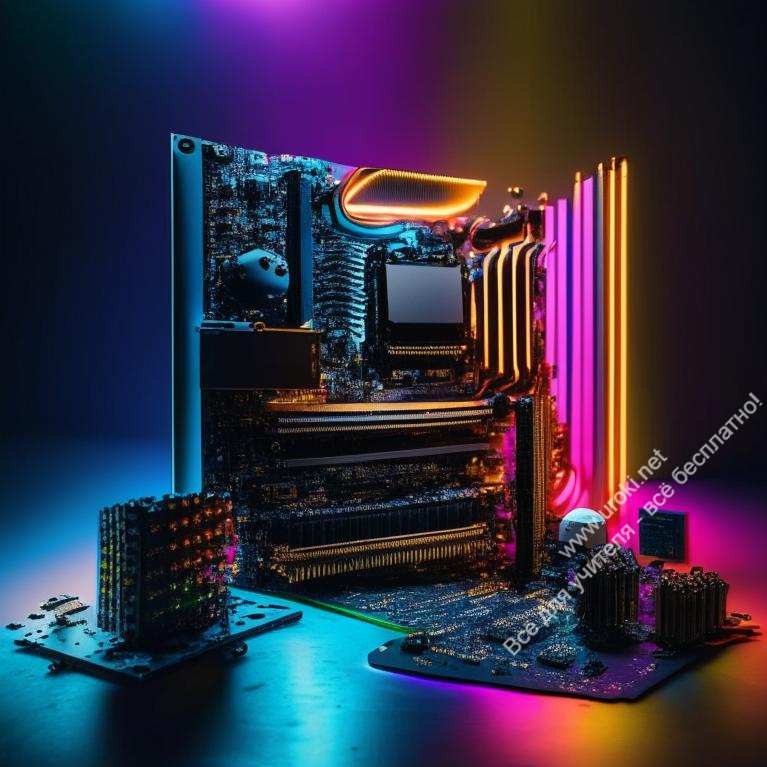 Команда вывода на экран. 2 часа.Вычисления значений арифметических выражений. 1 час.Команда "пусть". Вычислительные задачи.3 часа.Команда "ждисписок". Составление диалоговых программ.4 часа.Логические выражения. 2 часа.Команда выбора. 5 часов.Рекурсивные процедуры.3 часа.Обработка информации с помощью стандартных приложений Windows.Работа с окнами. Пиктограммы, меню "Пуск". 3 часа.Вычисления на калькуляторе. Текстовый редактор "Блокнот". 3 часа.Основные инструменты ГР "Paint". 4 часа.Передача писем с вложениями по электронной почте. 2 часа.Обзорное повторение по материалу учебного года, резерв. 4 часа.ВСЕГО: 68 часовТематическое планирование по информатике для 7-го класса(учебник: Информатика, базовый курс, И. Семакин и др.)Тема/ЧасыЧеловек и информацияВиды информации. Информационные процессы. Кодирование информации.3 часа.Измерение информации. 4 часа.История информатики. 2 часа.Системы счисления. 6 часов.Информация и кибернетика. Черные ящики.2 часа.Устройство компьютераАрхитектура персонального компьютера. ТБ при работе с компьютером. 2 часа.Принципы организации внутренней и внешней памяти. 2 часа.Программное обеспечение компьютера. Системное ПО. Действия с файлами в ОС Windows. 5 часов.Работа с сервисными программами: архивация данных, антивирусная защита. 4 часа.Текстовая информация и компьютерКодирование текстовой информации. 2 часа.Обработка информации в текстовом редакторе Word. 8 часов.Графическая информация и компьютерКомпьютерная графика: области применения, технические средства. Принципы кодирования изображения. 2 часа.Работа с ГР Paint. 4 часа.Редактор презентаций Power Point. 6 часов.Передача информации в компьютерных сетях.Аппаратное и программное обеспечение компьютерных сетей. 2 часа.Поиск информации в сети Интернет. Работа с Internet Explorer. 3 часа.Электронная почта: почтовые серверы, регистрация почтового ящика. Настройка и использование почтовой программы. Этика компьютерного общения. 4 часа.Способы защиты информации, антивирусная профилактика. 2 часа.Обзорное повторение по материалу учебного года, резерв. 5 часов.ВСЕГО: 68 часовТематическое планирование по информатике для 8-го класса(учебник: Информатика, базовый курс, И. Семакин и др.) Тема/ЧасыВводный урок. Техника безопасности при работе с компьютером.Модели и таблицыЧто такое модель. Виды моделей. Понятие об информационной модели, информационной структуре. 2 часаТабличные модели. Реляционные базы данных. 2 часаСУБД. Знакомство с СУБД Access. 2 часаОрганизация поиска данных в БД с помощью логических выражений. 4 часаСортировка, удаление и добавление записей. 2 часаПроектирование и создание БД. 3 часаТабличные вычисления на компьютереЧто такое электронная таблица. Принципы работы табличного процессора. 2 часаЗаполнение и оформление таблицы в Excel. 2 часаРабота с формулами. Сортировка данных. 3 часаГрафическая обработка данных. 3 часаМатематическое моделирование и решение задач в ЭТ. 4 часаИнформация и управлениеКибернетика – модели управления. Принципы обратной связи. Автоматизированные системы управления. 2 часаУправление формальным исполнителем. Понятие алгоритма. Свойства алгоритма. Виды алгоритмов. Учебные исполнители. 6 часовВведение в программированиеЯзыки и системы программирования. 1 часАлгоритмы работы с величинами. Типы величин. Структура программы на языке Turbo Pascal. 3 часаКоманды присваивания, ввода и вывода данных. Арифметические выражения. Линейные вычислительные алгоритмы. 6 часовАлгоритмы с ветвящейся структурой. Программирование ветвлений в Паскале. 7 часовВиды циклов. Программирование циклов со счетчиком. 8 часовОбзорное повторение по материалу учебного года, резерв. 5 часовВСЕГО: 68 часовТематическое планирование по информатике для 9-го класса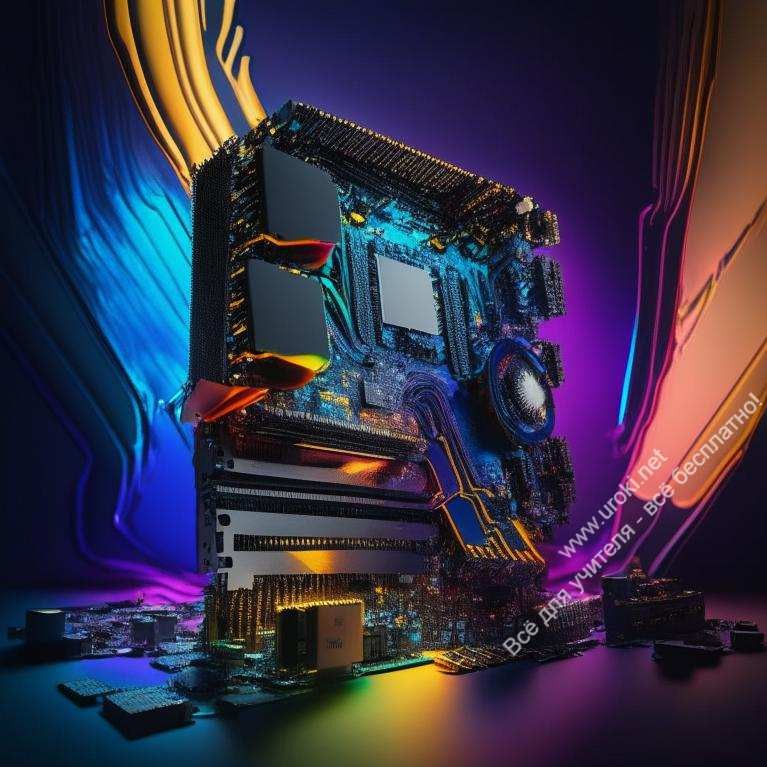 (учебник: Информатика, базовый курс, И. Семакин и др.) Тема/ЧасыВводный урок. Техника безопасности при работе с компьютером.Введение в программированиеО языках программирования и трансляторах. 1 часТипы данных в Паскале. Структура программы и основные операторы (повторение). 4 часаВиды циклов. Программирование циклов с условием.8 часов.Массивы. Описание, заполнение, вывод на экран. 4 часа.Решение задач с использованием массивов: замена элементов, поиск элементов, подсчет количества элементов по условию, минимальный (максимальный) элемент. 8 часов.Процедуры и функции в Паскале. 6 часов.Математическое моделирование и решение прикладных задач на Паскале. 8 часов.Искусственный интеллект и базы знанийСистемы искусственного интеллекта. 1 часБазы знаний. Язык логического программирования Пролог. 4 часаКак работает компьютерДвоичная система счисления и двоичная арифметика. 4 часаСтруктура памяти компьютера и представление чисел. 2 часаВведение в формальную логику. Логические основы работы компьютера. 7 часа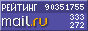 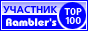 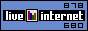 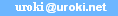 Язык машинных команд.2 часаУстройство и работа процессора.2 часаИстория ЭВМ. 1 часОбзорное повторение по материалу учебного года, резерв. 5 ч.ВСЕГО: 68 часовПрограмма школьного курса«ИНФОРМАТИКА» 2-9 классНекоторые файлы (разработки уроков, сценарии, поурочные планы) и информация, находящиеся на данном сайте, были найдены в сети ИНТЕРНЕТ, как свободно распространяемые, присланы пользователями сайта или найдены в альтернативных источниках, также использованы собственные материалы. Автор сайта не претендует на авторство ВСЕХ материалов. Если Вы являетесь правообладателем сценария, разработки урока, классного часа или другой информации, и условия на которых она представлена на данном ресурсе, не соответствуют действительности, просьба немедленносообщить с целью устранения правонарушения по адресу :	. Карта сайта - www.uroki.net При использовании материалов сайта - размещение баннера и активной ссылки-ОБЯЗАТЕЛЬНО!!!